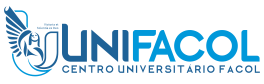 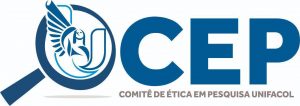 CALENDÁRIO DE REUNIÕES ORDINÁRIAS DO COMITÊ DE ÉTICA EM PESQUISA UNIFACOL (CEP UNIFACOL) EM 2024Para ser analisado na data da reunião o projeto de pesquisa tem que ser submetido na Plataforma Brasil com 15 dias de antecedência.*Necessário a documentação estar completa e, em concordância as resolução exigidas pela CONEP, para envio na Plataforma Brasil.MêsEnvio do Projeto*Reunião OrdináriaJaneiroRecessoRecessoFevereiro09 02202429 022024Março1503202429 032024Abril1503202429 042024Maio14 05202428 052024Junho14 06202426062024Julho11 07202425072024Agosto16 08202430082024Setembro16 09202430092024Outubro15 10202429102024Novembro13 11202427112024Dezembro06 12202420 122024